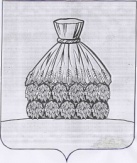  ПОСТАНОВЛЕНИЕадминистрации городского поселения город УсманьУсманского муниципального района Липецкой области	Российской Федерации	г.Усманьот__________________2020 года			                                 №_________     В соответствии с постановлением администрации городского поселения город Усмань Усманского муниципального района Липецкой области Российской Федерации от 27.09.2013 года № 347 «О Порядке разработки, реализации и оценки эффективности муниципальных программ городского поселения город Усмань Усманского муниципального района Липецкой области Российской Федерации» (с изменениями), в целях обеспечения увязки стратегического и бюджетного планирования, повышения эффективности деятельности органов местного самоуправления городского поселения, администрация городского поселения город Усмань Усманского муниципального района Липецкой области Российской ФедерацииПОСТАНОВЛЯЕТ:     1. Внести изменения в постановление администрации городского поселения город Усмань Усманского муниципального района Липецкой области Российской Федерации от 16.12.2016 года № 557 «О Перечне муниципальных Программ городского поселения город Усмань Усманского муниципального района Липецкой области Российской Федерации»:     1.1. Приложение к постановлению администрации городского поселения город Усмань Усманского муниципального района Липецкой области Российской Федерации изложить в новой редакции, согласно приложению.     2. Настоящее постановление вступает в силу с 01 января 2021 года.     3. Контроль за исполнением настоящего постановления оставляю за собой.Глава администрации городского поселения город Усмань Усманского муниципального района Липецкой  области Российской Федерации                                               Д.С. ВасильченкоГольцова22302Внесено:  Начальник отдела финансов и экономикиадминистрации города Усмани Липецкой области                           И.В. ГольцоваСогласовано: Заместитель главы администрации города Усмани                           И.А. ФроловаНачальник отдела городского хозяйства и имущественных отношений администрации города Усмани                                                                                   Е.В. КолесниковГлавный специалист-эксперт отдела делопроизводства и организационно- правовой службы администрации города Усмани                            И.Л. СкрябинаО внесении изменений в постановление администрации городского поселения город Усмань Усманского муниципального района Липецкой области Российской Федерации от 16.12.2016 года № 557 «О Перечне муниципальных Программ городского поселения город Усмань Усманского муниципального района Липецкой области Российской Федерации»